WHY ARE WE STILL ON STRIKE?Talks about the USS Pension Scheme, facilitated by ACAS, are starting on 5 March in central London. These talks are taking place because of the intense pressure caused by the strike action. Every day the pressure builds from students, staff, politicians and university managers to find a reasonable solution.Without this pressure, UUK will have no reason to negotiate. Instead they will revert to the original proposal to end the defined benefits scheme.WHAT’S AT STAKE?A move to ‘defined contributions’ means your pension is a gamble. The final amount you receive depends on the state of your investment at the point of retirementYou could lose 20-40% of future pension entitlement  The ‘deficit’ used to justify the costs is not a real one. The valuation workings have not been released in full, but we know there are bizarre calculations—such as assuming university staff will receive 4.4% pay rises each year. USS pensions will be significantly worse than the pensions for school teachers and staff in post-92 institutions.HELP US by writing to your MP, find your MP at this address:  https://www.ucu.org.uk/USS-emailyourMPHELP US by writing to the VC, Mr. Horrock's email address can be found on the staff directory at https://msds.open.ac.uk/staffdirectory
Open University Branch of UCU            					 Email: ucu@open.ac.uk and Twitter: @oubucu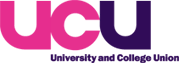 Facebook: www.facebook.com/oubucu 
JOIN UCU: www.ucu.org.uk/join by phone 0333 207 0719